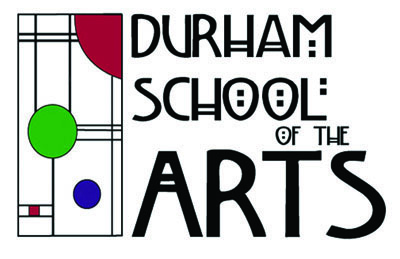 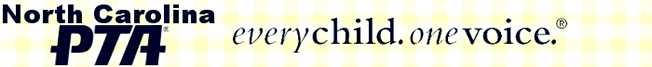 También se puede pagar por las membresias usando: www.dsaptsa.comTambién se puede pagar por las membresias usando: www.dsaptsa.com